Результати навчання:  Вміти прогнозувати наслідки людської діяльності, мати навички розуміння суспільних очікувань та власних обов’язків в різних сферах діяльності; знати правові норми, що регулюють економічну, політичну, трудову, природоохоронну діяльність, знати про наслідки впливу небезпечних чинників на організм людини, засоби колективного та індивідуального захисту від їх дії (РН20).Знати суть основних економічних категорій; вміти надавати наукову інтерпретацію економічним явищам та процесам, що відбуваються в Україні та світі; знати теоретичні основи економіки праці, оплати праці, організації праці, розвитку та організації персоналу (РН21) .Теми що розглядаються Тема 1. Об’єкт, предмет і завдання дисципліни.Теоретичні основи дисципліни. Мета та завдання дисципліни. Сутність і роль людської праці. Соціально-економічні функції праці. Класичний, марксистський, інституціональний та інші підходи до аналізу праці. Процес праці та трудові відносини. Структура трудових відносин. Категорії «зміст праці», «характер праці» та «ставлення до праці». Зміни у змісті та характері праці в умовах сучасної НТР. Особливості змісту і характеру праці в органах внутрішніх справ. Поняття «якість праці» та «умови праці». Практичне значення категорій праці.Тема 2. Трудові ресурси та трудовий потенціал суспільства.Населення як основа і джерело трудових ресурсів. Кількісна і якісна характеристика трудових ресурсів. Трудові ресурси та трудовий потенціал. Основні риси трудового потенціалу. Економічно активне населення. Поняття людського капіталу. Індекс розвитку людського потенціалу.Розширене відтворення населення, трудових ресурсів та індивідуальної робочої сили як умова сталого економічного зростання. Зміст розширеного відтворення робочої сили. Фази відтворення трудових ресурсів. Необхідність подолання природного скорочення чисельності населення і демографічна політика в Україні. Роль освіти в посиленні трудового потенціалу. Проблеми розвитку освіти в Україні. Міграція населення як чинник зміни трудових ресурсів. Види і форми міграції населення, її економічна роль. Проблеми міжнародної міграції робочої сили для України.Тема 3. Соціально-трудові відносини як система.Соціально-трудові відносини. Типи соціально-трудових відносин. Ступінь розвиненості соціально-трудових відносин. Поняття та структура елементів соціально-трудових відносин. Тип соціально-трудових відносин. Регулювання соціально-трудових відносин.Особливості формування соціально-трудових відносин в Україні. Критерії розвиненості соціально-трудових відносин. Соціально-трудові відносини та їх типи. Особливості формування та розвитку соціально-трудових відносин в Україні. Вимір і порівняльний аналіз рівня життя та диференціації доходів. Якість життя та показники її виміру. Основні види суб’єктів соціально-трудових відносин.Тема 4. Соціальне партнерство.Сутність соціального партнерства та його роль у функціонуванні ринкової економіки. Форми та принципи соціального партнерства. Нормативно-правова база соціального партнерства в Україні. Оцінка стану соціального партнерства в Україні та напрями його розвитку. Зарубіжний досвід соціального партнерства, сучасні його форми, тенденції розвитку. Міжнародна організація праці та Конвенція стосовно принципів соціального партнерства. Колективні переговори. Колективні договори та угоди. Взаємні консультації та контроль. Суб’єкти соціального партнерства. Функції держави як суб’єкта соціального партнерства. Особливості створення та організації профспілок. Законодавчо гарантовані права найманих робітників на захист. Спілки роботодавців та механізм функціонування. Система колективно-договірного регулювання в Україні та її рівні. Питання генеральних угод. Предмети галузевої та регіональної угоди. Конфліктна ситуація в сфері праці. Типи трудового конфлікту. Причини трудового конфлікту. Негативні та позитивні наслідки трудового конфлікту. Фактори складності трудового конфлікту. Типи та форми розв’язання трудового конфлікту.Тема 5. Ринок праці та його регулювання.Характеристика ринку праці. Ціна праці. Структура ринку праці. Особливості функціонування ринку праці. Сукупний ринок праці.  Основні суб’єкти ринку праці. Компоненти системи відносин на ринку праці. Кон’юнктура ринку та її типи. Інфраструктура ринку праці. Первинний та вторинний ринок праці. Специфіка внутрішнього та зовнішнього ринків  праці. Професійний ринок праці. Моделі ринку праці. Функції ринку праці. Класична модель ринку праці та рівноважна ціна за працю. Попит на працю. Правило «прибуток - максимізуюча зайнятість». Пропозиція індивідом своєї праці та її графічне зображення. Основні конвенції МОП з питань регулювання ринку праці. Тема 6. Соціально-трудові відносини зайнятості.Структура зайнятості. Умови ефективної структури зайнятості.  Показники ефективної структури зайнятості. Основні принципи зайнятості.  Принципи державної політики України відносно зайнятості населення. Статуси зайнятості. Види зайнятості. Форми зайнятості. Показники зайнятості. Критерії ефективної та раціональної зайнятості. Форми безробіття. Засоби запобіганню безробіттю. Рівні регулювання процесів зайнятості населення. Механізм регулювання відносин зайнятості за умов переходу від адміністративно-командної до ринкової економіці. Тіньовий та фіктивний ринки праці в Україні. Безконтрактний найм робочої сили. Формальний та неформальний найм працівників.Тема 7. Організація і нормування праці.Сутність і основні напрямки організації праці. Умови праці. Система охорони праці. Дисципліна праці, шляхи її зміцнення в сучасних умовах.Поділ і кооперування праці. Значення суспільного поділу і кооперування праці, їх взаємозв’язок і взаємозалежність. Поділ і кооперування праці на підприємствах, їх форми.Організація та обслуговування робочих місць. Необхідність реконструкції робочих місць на підприємствах України.Нормування праці, його завдання та методи. Робочий час, його структура. Методи вивчення ефективності використання робочого часу. Види трудових нормативів.Економічна і соціальна ефективність вдосконалення організації праці, їх показники.Тема 8. Продуктивність і ефективність праці.Індивідуальна продуктивність праці. Суспільна продуктивність праці. Формули розрахунку продуктивності живої праці. Фактори зростання продуктивності праці. Продуктивність ресурсів. Рентабельність праці. Виробіток. Трудомісткість. Класифікація резервів підвищення продуктивності праці. Вартісний метод розрахунку продуктивності праці. Трудовий та природній методи. Індексний метод розрахунку продуктивності праці. Основні показники економічної ефективності. Економічний зміст продуктивності праці. Фактори, що забезпечують ріст продуктивності праці. Матеріально-технічні, організаційно-управлінські і соціально-психологічні резерви росту продуктивності праці. Чинники та резерви зростання продуктивності праці, методика їх оцінки.Тема 9. Політика доходів і оплата праці.Сутність заробітної плати. Сутність і задачі тарифної системи оплати праці. Тарифно-кваліфікаційний довідник. Оплата праці й матеріальне стимулювання працівників. Доплати й надбавки до тарифів. Форми й системи оплати праці. Погодинна форма оплати праці. Відрядна форма оплати праці. Погодинна форма оплати праці. Відрядна форма оплати праці. Безтарифна система оплати праці. Оцінка трудової участі робочих бригад. Ефективність оплати праці працівників. Мінімальна заробітна плата, сутність, функції та роль у функціонуванні ринку праці. Удосконалення форм і систем оплати праці працівників. Ефективність систем доплат і надбавок до заробітної плати. Методичні основи планування фонду заробітної плати. Показники, що характеризують фонд заробітної плати. Середня заробітна плата та її показники. Удосконалення тарифної системи. Контрактна система оплати праці. Особливості організації та оплати праці на малих підприємствах (огляд досвіду).Тема 10. Планування праці.Сутність і завдання нормування праці. Норма часу і її взаємозв’язок з іншими нормами праці. Структура технічної норми часу й порядок її розрахунку. Методи вивчення витрат робочого часу. Методи хронометражу та миттєвих спостережень. Дослідження фонду робочого часу на підприємстві. Визначення зміни технічної норми часу. Дослідження витрат робочого часу за допомогою методу миттєвих спостережень. Дослідження витрат робочого часу за допомогою хронометражу. Методи нормування праці та їх розвиток.Перегляд норм праці та оцінка їх якості. Оптимізація норм обслуговування та чисельності. Роль нормування праці в технологічній організації підготовки виробництва. Науковий підхід до нормування праці. Законодавче регулювання режиму роботи різних категорій працівників. Дослідно-статистичні методи нормування трудових процесів.Аналітичні методи нормування трудових процесів. Структура норм витрат і результатів праці. Роль нормування трудових процесів в плануванні діяльності підприємства.Тема 11. Аналіз, звітність, аудит у сфері праці.Аналіз трудових показників. Інформаційне забезпечення в системі управління трудовими ресурсами. Аудит в трудовій сфері. Основні джерела отримання інформації про трудову діяльність. Інформаційне забезпечення комплексного аналізу процесів, що відбуваються в сфері праці. Основна мета аудита в трудовій сфері. Ефективність аудиту у трудовій сфері. Завдання аудиту праці на підприємстві.Тема 12. Моніторинг соціально-трудової сфери як інструмент регулювання й удосконалення соціально-трудових відносин.Дослідження проблем трудової організації. Соціологічні дослідження у сфері праці. Програма соціологічних досліджень. Інтенсивність праці та шляхи її дослідження. Розробка програми соціологічних досліджень у сфері праці. Складання соціологічної анкети з аналізу стану праці на підприємстві.Принципи побудови соціологічних анкет. Дослідження інтенсивності праці на підприємстві. Складання соціологічної анкети з аналізу стану праці на підприємстві. Принципи побудови соціологічних анкет.Тема 13. Міжнародна організація праці та її вплив на розвиток соціально-трудових відносин.Міжнародна організація праці – міжнародний центр соціально-трудового співробітництва. Головні напрями діяльності Міжнародної організації праці. Головні цілі Міжнародної організації праці Основні сфери діяльності Міжнародної організації праці. Структура Міжнародної організації праці. Міжнародна організація праці: історія утворення та розвитку. Роль Міжнародної організації праці у регулюванні ринку праці. Роль Міжнародної організації праці в регулюванні соціально-трудових відносин. Проекти Міжнародної організації праці, що реалізувалися в Україні. Міжнародна конференція праці – найвищий орган Міжнародної організації праці. Допомога країнам у вирішенні соціально-трудових проблем. Основні сфери організаційно-правової діяльності Міжнародної організації праці. Міжнародна конференція праці, її роль і завдання. Міжнародна організація праці і соціальні інститути. Основні конвенції та рекомендації Міжнародної організації праці. Міжнародне бюро праці і його роль. Трудове законодавство України: відповідність міжнародним нормам. Основні Конвенції Міжнародної організації праці щодо соціально-трудових відносин у національних ринках праці. Основні причини виникнення та існування міжнародної трудової міграції. Види міграції. Міжнародна організація з питань міграції.Форма та методи навчанняПри викладанні дисципліни «Економіка праці та соціально-трудові відносини» передбачено застосування активних та інтерактивних методів навчання – проблемних та міні-лекцій, практичних занять у активній формі, тестування, розв’язання ситуаційних та практичних завдань, кейсів, ділових ігор.Основні відмінності активних та інтерактивних методів навчання від традиційних визначаються не тільки методикою і технікою викладання, але і високою ефективністю навчального процесу, який виявляється у: високій мотивації студентів; закріпленні теоретичних знань на практиці; підвищенні самосвідомості студентів; формуванню здатності ухвалювати самостійні рішення, здібності до колективних рішень, соціальної інтеграції; придбанні навичок вирішення конфліктів у сфері управління підприємствами; розвитку здібності до компромісів.Лекції – викладення теоретичного матеріалу лектором згідно навчальної програми і розподілу годин поміж темами. Використовуються різні інтерактивні форми активізації аудиторії та відеопрезентації вербальної інформації. Лектор має власний конспект, що відображає основний зміст теми, студенти занотовують нову інформацію у власні конспекти.Практичні заняття – проводяться у формі семінарських занять. Для семінарських занять студенти опрацьовують лекційний матеріал, готують виступи з використанням навчальної і наукової літератури, виступають з презентаціями. Лектор оцінює активність студентів впродовж семінару за прийнятою шкалою оцінок в балах. Під час семінарського заняття обов’язково за кожною темою оцінюються рівень знань студентів за допомогою тестових завдань та письмової самостійної роботи на знання основних понять за темою. Семінарські заняття можуть бути побудовані у формі ділової гри або дискусії.Індивідуальне завдання – вид самостійної роботи поза аудиторними годинами, коли студент, використовуючи лекційний матеріал та додаткові джерела знань, розробляє особисту тему.Підготовка презентації – вид самостійної роботи, що виконується студентом (або 2-3 студентами) поза аудиторними годинами. Студент вільно обирає тематику з числа тем, які пропонуються планами семінарських занять, або узгоджує з викладачем ініціативну тематику. Наступним кроком студент здійснює бібліографічний пошук, використовуючи бібліотечні фонди або Інтернет-ресурси. Також складає план презентації або ставить питання, на які треба отримати аргументовану відповідь. Опанувавши джерела за темою, студент розкриває зміст питань та представляє виконану роботу на семінарі. Обсяг презентації – 16-25 слайдів, текст доповіді – 4-6 стандартних сторінок, набраних на комп’ютері. Основний зміст презентації доповідається у вільній формі на семінарському занятті, і студент отримує оцінку від викладача.Методи контролю 1. Підсумковий (семестровий) контроль проводиться у формі заліку або шляхом накопичення балів за поточним контролем по темами курсу. Залік – письмова або усна відповідь на питання, що містяться в заліковому білеті. Питання залікових білетів доводяться до студентів заздалегідь. Лектор-екзаменатор оцінює якість відповіді студента за прийнятою шкалою академічних оцінок.Контрольні питання з курсу до заліку.Мета, предмет та завдання дисципліни.Сутність, зміст та характер праці.Сутність та основні напрямки організації праці. Суспільна організація праці та її елементи.Сутність та форми розподілу та кооперації праці.Сутність та ознаки колективних форм організації праці.Виробничий фактор праці.Трудові ресурси: сутність та зміст.Трудовий потенціал: поняття, структура, показники. Методи планування та прогнозування трудових ресурсів.Методи управління трудовими ресурсами.Форми та види розподілу праці.Форми кооперації праці.Напрямки удосконалення розподілу та кооперації праці.Методика планування праці.Мета і завдання організації праці на підприємстві.Сутність та фактори зростання продуктивності праці.Показники ефективності: продуктивність ресурсів і рентабельність праці.Резерви підвищення продуктивності праці.Методи вимірювання показників продуктивності праці.Оцінка економічної ефективності заходів щодо удосконалення організації праці.Трудовий процес і його раціоналізація.Характеристика елементів трудового процесу.Умови праці та фактори їх формування.Вибір ефективної форми організації праці.Суспільні відношення в процесі праці.Концепція ефективності праці.Показники та методи вимірювання продуктивності праці.Управління продуктивністю праці в країнах з розвинутою ринковою економікою.Організація, атестація та раціоналізація робочого міста.Раціональні режими праці та відпочинку.Проектування, планування та обслуговування робочого місця.Аналіз використання робочої сили та нормування праці.Основні поняття нормування праці та класифікація норм праці.Організація, принципи та методи нормування праці.Ринок праці: сутність, зміст та структура.Сегменти та види ринку праці.Попит та пропозиція на ринку праці.Ринок праці та механізм його регулювання у перехідній економіці України.Становлення та розвиток тіньового ринку праці в Україні.Поняття економічно активного населення та його зайнятість.Види, форми, структура зайнятості, їх розвиток в Україні.Особливості політики гнучкої зайнятості.Система аналізу та регулювання внутрішнього ринку праці в Україні.Безробіття: поняття, види, причини виникнення та розвитку.Методи оцінки  та показники безробіття.Соціальна підтримка безробітних, її форми.Форми та методи активного регулювання ринку праціПасивні методи регулювання ринку праці.Органи державної влади на ринку праці України: державна служба зайнятості, Міністерство праці та соціальної політики України.Сутність та основні принципи формування  державної кадрової політики.Тіньова зайнятість в Україні: проблеми легалізації.Мета та зміст державної політики зайнятості.Сутність і зміст поняття вартості і ціни робочої сили.Функції та принципи організації заробітної плати.Форми та системи оплати праці.Основні принципи та елементи організації заробітної плати.Форми та методи державного регулювання заробітної плати. Договірне регулювання умов оплати праці.Тарифна система оплати праці, її елементи та значення.Мотивація трудового процесу:  форми, види та теорії.Форми матеріального та нематеріального стимулювання праці: міжнародний досвід.Матеріальне стимулювання праці в країнах з розвиненою економікою.Реформування системи оплати праці в Україні.Характеристика соціально-трудових відносин.Форми соціально-трудових відносин.Предмети та типи соціально-трудових відносин.Формування та розвиток соціально-трудових відносин у суспільстві.Роль державних органів влади у регулювання соціально-трудових відносин в Україні.Сутність соціального захисту населення. Соціальні стандарти.Норми та нормативи соціального захисту населення.Рівень та якість життя населення та система їх показників.Грошові доходи населення, їх види, джерела виникнення та диференціація в Україні.Показники диференціації доходів населення. Напрямки та форми соціальної допомоги  малозабезпеченому населенню.Регулювання рівня життя та доходів населення.Закордонний досвід соціального захисту населення.Соціальне партнерство, його суб’єкти, сфери та рівні реалізації.Механізм реалізації системи соціального партнерства та його правова складова.Сутність та показники трудового конфлікту.Типи та соціальна структура трудового конфлікту.Основні сфери реалізації трудового партнерства (трипартизму).Специфіка досліджень проблем трудової організації в умовах ринку.Сутність, цілі та завдання соціологічних досліджень у сфері праці.Регулювання та удосконалювання соціально-трудових відносин.Напрями моніторингу соціально-трудової сфери: порівняння закордонного та вітчизняного досвіду.Основні нормативно-правові акти проведення моніторингу соціально-трудової сфери в Україні.2.Поточний контроль проводиться за результатами роботи студентів на семінарських заняттях, методом оцінювання контрольних робіт, оцінювання тестів, самостійних робот, індивідуальних завдань, командних проєктів, презентацій.Контроль на семінарських заняттях – оцінювання виступів студентів, відповідей на питання поставлені викладачем, оцінці виконання тестових завдань, оцінок під час самостійних робот, оцінювання внеску окремих студентів у групову роботу при підготовки командного проекту, активність в діловій грі.Контрольна робота – вид поточного контролю знань студентів, який має на меті виявити рівень знань студентів, що отримані за пройденим матеріалом. Дата проведення контрольної роботи доводиться до студентів і призначається по завершенню вивчення змістовного модулю. Питання та тестові завдання готує викладач, що веде практичні заняття, вони узгоджуються з лекційними питаннями і тематикою семінарських занять. Контрольна робота виконується у письмовій формі в присутності викладача, оцінюється за прийнятою шкалою і оцінка може використовувати викладачем для підрахунку кумулятивного балу за підсумками вивчення дисципліни.Індивідуальні завдання – оцінюються викладачем або за результатами доповіді на практичному занятті або окремо за наданим текстом.Виконання проекту передбачає командну (2-3 студента) або індивідуальну дослідницьку роботу за вибраною темою, підготовку письмового звіту та проведення презентації за допомогою мультимедійного обладнання в присутності викладачів кафедри. Командний проект – це пізнавально-аналітична робота.Ціль проекту полягає в перевірці успішності засвоєння студентами категоріального апарату соціології сім’ї та уміння використовувати соціологічну уяву для аналізу явищ і процесів, що відбуваються у суспільстві. Розподіл балів, які отримують студентиТаблиця 1. – Розподіл балів для оцінювання успішності студента для залікуТаблиця 3 – Шкала оцінювання знань та умінь: національна та ЕСТSОсновна література:Базова літератураАдамчук В. В., Ромашов О. В., Сорокина М. Е. Экономика и социология труда: Учебник.  М.: ЮНИТИ, 2000. 407 с.Богиня Д. П., Грішнова О. А. Основи економіки праці : Навч. посіб. для студ. екон. спец.  2-е вид., стер. К. :Знання-Прес, 2001. 314 c.Дмитрієв І.А., Горовий Д.А., Федотова К.О. Економіка праці та соціально-трудові відносини. Навчально-методичний посібник в схемах та таблицях. Харків: ХНАДУ, 2008. 82 с. Кадровий менеджмент: загальна частина : текст лекцій у 2 ч. Ч. 1. Кадрова система організації: зміст та особливості формування / В.М. Мороз. Х.:НТУ «ХПІ», 2014. 22 с.Кадровий менеджмент: загальна частина : текст лекцій у 2 ч. Ч. 2. Теорії кадрового менеджменту: еволюція та розвиток змісту / В.М. Мороз. Х.: НТУ «ХПІ», 2014. 140 с.Колот А. М., Грішнова О. А., Герасименко О. О. та ін. Економіка праці та соціально-трудові відносини: підручник / За наук. ред. А. М. Колота. К.: КНЕУ,2009. 494 с.Методичні вказівки до виконання розрахункового завдання з дисципліни «Економікапраці та соціально-трудовівідносини» для студентів спеціальностей 051 «Економіка», 072 «Фінанси, банківська справа та страхування», 073 «Менеджмент» / уклад. В.А. Кучинський. Харків : НТУ «ХПІ», 2019. 38 с.Нормування праці і організація робочогомісця: Учбовийпосібник / за ред. С.М. Погорєлова // Харків: НТУ «ХПІ», 2018. 94 с.Управління персоналом та економіка праці: Учбовий посібник – 2-ге видання / за ред. проф. М.І. Погорєлова – Харків: НТУ «ХПІ», електронне видання, 2019.Экономика и организация труда: Учебное пособие / Под ред. проф. Перервы П.Г., проф. Погорелова Н.И., доц. Дюжева Г.В. – Харьков: НТУ «ХПИ», 2006. 588 с. Допоміжна літератураГрішнова О.А. Економіка праці та соціально-трудові відносини: підручник: практикум: навч. посіб./ О.А. Грішнов, О.М. Білик. К.: Знання, 2012.  286 с. Давидова І.О. Зайнятість і реалізація інтелектуального капіталу в умовах інноваційних перетворень: монограф. Харків: ХДУХТ, 2013.  327 с.Дарченко Н.Д, Рижкова В.С., Єськов О.Л., Мікрюков О.М. Економіка праці та соціально-трудові відносини. К.: Центр учбової літератури, 2007. 252 с. Економіка праці і соціально-трудові відносини: навч. посіб. РМОіНМтСУ.  М.Г. Акулов, А.В. Драбаніч, Т.В. Євась, О.А. Жукова. К.: ЦУЛ, 2012. 328 с. Економіка праці і соціально-трудові відносини: навчальний посібник / Ведерніков М.Д., Хитра О.В., Гарват О.А. та ін. Львів: Новий Світ – 2000, 2012.  869 с.Економіка праці та соціально-трудові відносини : навч. посіб. для студ. вищ. навч. закл. / А. В. Калина.  К. : ДП «Вид. дім «Персонал», 2012. 498 с.Економіка праці і соціально-трудові відносини: навч. посіб. / Никифорак В.А., Водянка Л.Д., Кобеля З.І., Никифорак О.Я. Чернівці :Чернівецький нац. ун-т, 2018. 332с.Єсінова Н.І. Економіка праці та соціально-трудові відносини : навч.-метод. посібник. Х. : ХДУХТ, 2017. 189с.В.М. Лукашевич Економіка праці та соціально-трудові відносини: навч. посіб. 2-ге видання, перероб та допов. Львів: «НовийСвіт – 2000», 2012. 424 с.Маковоз О.С., Горелкова Е. Е. Конкурентоспроможність персоналу як фактор результативності підприємства. Менеджмент субєктів господарювання: проблеми та перспективирозвитку: тезивиступів VI Міжнар. наук.-практ.конф. Житомир, 19-21 грудня 2019 р.: Житомирська політехніка, 2019. С. 481-483.Маковоз О. С. Корпоративна культура як фактор сталого розвитку та економічної безпеки підприємства. Стратегічні імперативи сучасного менеджменту: Зб. Матеріалів V Міжнародної науково-практичної конференції  К. (23 - 24 квітня 2020 рік): КНЕУ, 2020. С. 247-249. Маковоз О.С., Передерій Т.С. Управління персоналом в умовах цифрової економіки. Економіко-управлінські аспекти функціонування та розвитку суб’єктів господарювання: колективна монографія. Том 1. / За ред. проф. І.В. Ящишиної. Кам’янець-Подільський : МЕДОБОРИ-2006, 2018. С. 184-203.Маковоз О. С., Яценко О. М., Горбунов М. П. Застосування технологій тимбілдингу при формувані корпоративної культури в контексті європейського вектору розвитку. Вісник Національного технічного університету «ХПІ» (економічні науки). № 3, 2020.  С. 73-78. http://es.khpi.edu.ua/article/view/2519-4461.2020.3.73Червінська Л.П. Практикум з економіки праці: задачі, тести, виробничі ситуації: Навч.-метод. Посібник. / Л.П. Червінська, Т.М. Червінська – К.: «Центр учбової літератури», 2013. 172 с.Структурно-логічна схема вивчення навчальної дисципліниТаблиця 4. – Перелік дисциплін Провідний лектор: проф. Маковоз О.С.		__________________(посада, звання, ПІБ)				(підпис)Економіка праці та соціально-трудові відносини СИЛАБУСЕкономіка праці та соціально-трудові відносини СИЛАБУСЕкономіка праці та соціально-трудові відносини СИЛАБУСЕкономіка праці та соціально-трудові відносини СИЛАБУСЕкономіка праці та соціально-трудові відносини СИЛАБУСЕкономіка праці та соціально-трудові відносини СИЛАБУСЕкономіка праці та соціально-трудові відносини СИЛАБУСЕкономіка праці та соціально-трудові відносини СИЛАБУСЕкономіка праці та соціально-трудові відносини СИЛАБУСЕкономіка праці та соціально-трудові відносини СИЛАБУСЕкономіка праці та соціально-трудові відносини СИЛАБУСЕкономіка праці та соціально-трудові відносини СИЛАБУСЕкономіка праці та соціально-трудові відносини СИЛАБУСЕкономіка праці та соціально-трудові відносини СИЛАБУСЕкономіка праці та соціально-трудові відносини СИЛАБУСШифр і назва спеціальностіШифр і назва спеціальностіШифр і назва спеціальності054 Соціологія054 Соціологія054 СоціологіяІнститут / факультетІнститут / факультетІнститут / факультетІнститут / факультетФакультет соціально-гуманітарних технологій Факультет соціально-гуманітарних технологій Факультет соціально-гуманітарних технологій Факультет соціально-гуманітарних технологій Факультет соціально-гуманітарних технологій Назва програмиНазва програмиНазва програмиСоціологія управлінняСоціологія управлінняСоціологія управлінняКафедраКафедраКафедраКафедраСоціології і публічного управління Соціології і публічного управління Соціології і публічного управління Соціології і публічного управління Соціології і публічного управління Тип програмиТип програмиТип програмиОсвітньо-професійнаОсвітньо-професійнаОсвітньо-професійнаМова навчанняМова навчанняМова навчанняМова навчанняУкраїнська Українська Українська Українська Українська ВикладачВикладачВикладачВикладачВикладачВикладачВикладачВикладачВикладачВикладачВикладачВикладачВикладачВикладачВикладачОксана Маковоз, Oksana.Makovoz@khpi.edu.uaОксана Маковоз, Oksana.Makovoz@khpi.edu.uaОксана Маковоз, Oksana.Makovoz@khpi.edu.uaОксана Маковоз, Oksana.Makovoz@khpi.edu.uaОксана Маковоз, Oksana.Makovoz@khpi.edu.uaОксана Маковоз, Oksana.Makovoz@khpi.edu.uaОксана Маковоз, Oksana.Makovoz@khpi.edu.uaОксана Маковоз, Oksana.Makovoz@khpi.edu.ua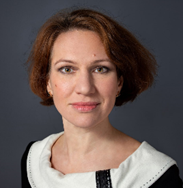 Доктор економічних наук, доцент, професор кафедри менеджменту та оподаткування НТУ «ХПІ». Авторка понад 150 наукових та навчально-методичних праць. Провідний лектор з дисциплін: «Економіка праці та соціально-трудові відносини», «Менеджмент 5», «Психологія управління (англ. мова)», «Спец. курс з сучасних проблем менеджменту».Доктор економічних наук, доцент, професор кафедри менеджменту та оподаткування НТУ «ХПІ». Авторка понад 150 наукових та навчально-методичних праць. Провідний лектор з дисциплін: «Економіка праці та соціально-трудові відносини», «Менеджмент 5», «Психологія управління (англ. мова)», «Спец. курс з сучасних проблем менеджменту».Доктор економічних наук, доцент, професор кафедри менеджменту та оподаткування НТУ «ХПІ». Авторка понад 150 наукових та навчально-методичних праць. Провідний лектор з дисциплін: «Економіка праці та соціально-трудові відносини», «Менеджмент 5», «Психологія управління (англ. мова)», «Спец. курс з сучасних проблем менеджменту».Доктор економічних наук, доцент, професор кафедри менеджменту та оподаткування НТУ «ХПІ». Авторка понад 150 наукових та навчально-методичних праць. Провідний лектор з дисциплін: «Економіка праці та соціально-трудові відносини», «Менеджмент 5», «Психологія управління (англ. мова)», «Спец. курс з сучасних проблем менеджменту».Доктор економічних наук, доцент, професор кафедри менеджменту та оподаткування НТУ «ХПІ». Авторка понад 150 наукових та навчально-методичних праць. Провідний лектор з дисциплін: «Економіка праці та соціально-трудові відносини», «Менеджмент 5», «Психологія управління (англ. мова)», «Спец. курс з сучасних проблем менеджменту».Доктор економічних наук, доцент, професор кафедри менеджменту та оподаткування НТУ «ХПІ». Авторка понад 150 наукових та навчально-методичних праць. Провідний лектор з дисциплін: «Економіка праці та соціально-трудові відносини», «Менеджмент 5», «Психологія управління (англ. мова)», «Спец. курс з сучасних проблем менеджменту».Доктор економічних наук, доцент, професор кафедри менеджменту та оподаткування НТУ «ХПІ». Авторка понад 150 наукових та навчально-методичних праць. Провідний лектор з дисциплін: «Економіка праці та соціально-трудові відносини», «Менеджмент 5», «Психологія управління (англ. мова)», «Спец. курс з сучасних проблем менеджменту».Доктор економічних наук, доцент, професор кафедри менеджменту та оподаткування НТУ «ХПІ». Авторка понад 150 наукових та навчально-методичних праць. Провідний лектор з дисциплін: «Економіка праці та соціально-трудові відносини», «Менеджмент 5», «Психологія управління (англ. мова)», «Спец. курс з сучасних проблем менеджменту».Доктор економічних наук, доцент, професор кафедри менеджменту та оподаткування НТУ «ХПІ». Авторка понад 150 наукових та навчально-методичних праць. Провідний лектор з дисциплін: «Економіка праці та соціально-трудові відносини», «Менеджмент 5», «Психологія управління (англ. мова)», «Спец. курс з сучасних проблем менеджменту».Доктор економічних наук, доцент, професор кафедри менеджменту та оподаткування НТУ «ХПІ». Авторка понад 150 наукових та навчально-методичних праць. Провідний лектор з дисциплін: «Економіка праці та соціально-трудові відносини», «Менеджмент 5», «Психологія управління (англ. мова)», «Спец. курс з сучасних проблем менеджменту».Доктор економічних наук, доцент, професор кафедри менеджменту та оподаткування НТУ «ХПІ». Авторка понад 150 наукових та навчально-методичних праць. Провідний лектор з дисциплін: «Економіка праці та соціально-трудові відносини», «Менеджмент 5», «Психологія управління (англ. мова)», «Спец. курс з сучасних проблем менеджменту».Доктор економічних наук, доцент, професор кафедри менеджменту та оподаткування НТУ «ХПІ». Авторка понад 150 наукових та навчально-методичних праць. Провідний лектор з дисциплін: «Економіка праці та соціально-трудові відносини», «Менеджмент 5», «Психологія управління (англ. мова)», «Спец. курс з сучасних проблем менеджменту».Доктор економічних наук, доцент, професор кафедри менеджменту та оподаткування НТУ «ХПІ». Авторка понад 150 наукових та навчально-методичних праць. Провідний лектор з дисциплін: «Економіка праці та соціально-трудові відносини», «Менеджмент 5», «Психологія управління (англ. мова)», «Спец. курс з сучасних проблем менеджменту».Загальна інформація про курсЗагальна інформація про курсЗагальна інформація про курсЗагальна інформація про курсЗагальна інформація про курсЗагальна інформація про курсЗагальна інформація про курсЗагальна інформація про курсЗагальна інформація про курсЗагальна інформація про курсЗагальна інформація про курсЗагальна інформація про курсЗагальна інформація про курсЗагальна інформація про курсЗагальна інформація про курсАнотаціяАнотаціяДисципліна спрямована на вивчення особливостей формування та розвитку соціально-трудових відносин в Україні та Світі. Критерії розвиненості соціально-трудових відносин. Соціально-трудові відносини та їх типи. Дисципліна спрямована на вивчення особливостей формування та розвитку соціально-трудових відносин в Україні та Світі. Критерії розвиненості соціально-трудових відносин. Соціально-трудові відносини та їх типи. Дисципліна спрямована на вивчення особливостей формування та розвитку соціально-трудових відносин в Україні та Світі. Критерії розвиненості соціально-трудових відносин. Соціально-трудові відносини та їх типи. Дисципліна спрямована на вивчення особливостей формування та розвитку соціально-трудових відносин в Україні та Світі. Критерії розвиненості соціально-трудових відносин. Соціально-трудові відносини та їх типи. Дисципліна спрямована на вивчення особливостей формування та розвитку соціально-трудових відносин в Україні та Світі. Критерії розвиненості соціально-трудових відносин. Соціально-трудові відносини та їх типи. Дисципліна спрямована на вивчення особливостей формування та розвитку соціально-трудових відносин в Україні та Світі. Критерії розвиненості соціально-трудових відносин. Соціально-трудові відносини та їх типи. Дисципліна спрямована на вивчення особливостей формування та розвитку соціально-трудових відносин в Україні та Світі. Критерії розвиненості соціально-трудових відносин. Соціально-трудові відносини та їх типи. Дисципліна спрямована на вивчення особливостей формування та розвитку соціально-трудових відносин в Україні та Світі. Критерії розвиненості соціально-трудових відносин. Соціально-трудові відносини та їх типи. Дисципліна спрямована на вивчення особливостей формування та розвитку соціально-трудових відносин в Україні та Світі. Критерії розвиненості соціально-трудових відносин. Соціально-трудові відносини та їх типи. Дисципліна спрямована на вивчення особливостей формування та розвитку соціально-трудових відносин в Україні та Світі. Критерії розвиненості соціально-трудових відносин. Соціально-трудові відносини та їх типи. Дисципліна спрямована на вивчення особливостей формування та розвитку соціально-трудових відносин в Україні та Світі. Критерії розвиненості соціально-трудових відносин. Соціально-трудові відносини та їх типи. Дисципліна спрямована на вивчення особливостей формування та розвитку соціально-трудових відносин в Україні та Світі. Критерії розвиненості соціально-трудових відносин. Соціально-трудові відносини та їх типи. Дисципліна спрямована на вивчення особливостей формування та розвитку соціально-трудових відносин в Україні та Світі. Критерії розвиненості соціально-трудових відносин. Соціально-трудові відносини та їх типи. Цілі курсуЦілі курсувикладання навчальної дисципліни «Економіка праці та соціально-трудові відносини» полягає в формуванні теоретичної та методологічної бази для аналітичного виміру і порівняння рівня життя та диференціації доходів,якості життя та показників її виміру, а також основних видів суб’єктів та складових соціально-трудових відносин.викладання навчальної дисципліни «Економіка праці та соціально-трудові відносини» полягає в формуванні теоретичної та методологічної бази для аналітичного виміру і порівняння рівня життя та диференціації доходів,якості життя та показників її виміру, а також основних видів суб’єктів та складових соціально-трудових відносин.викладання навчальної дисципліни «Економіка праці та соціально-трудові відносини» полягає в формуванні теоретичної та методологічної бази для аналітичного виміру і порівняння рівня життя та диференціації доходів,якості життя та показників її виміру, а також основних видів суб’єктів та складових соціально-трудових відносин.викладання навчальної дисципліни «Економіка праці та соціально-трудові відносини» полягає в формуванні теоретичної та методологічної бази для аналітичного виміру і порівняння рівня життя та диференціації доходів,якості життя та показників її виміру, а також основних видів суб’єктів та складових соціально-трудових відносин.викладання навчальної дисципліни «Економіка праці та соціально-трудові відносини» полягає в формуванні теоретичної та методологічної бази для аналітичного виміру і порівняння рівня життя та диференціації доходів,якості життя та показників її виміру, а також основних видів суб’єктів та складових соціально-трудових відносин.викладання навчальної дисципліни «Економіка праці та соціально-трудові відносини» полягає в формуванні теоретичної та методологічної бази для аналітичного виміру і порівняння рівня життя та диференціації доходів,якості життя та показників її виміру, а також основних видів суб’єктів та складових соціально-трудових відносин.викладання навчальної дисципліни «Економіка праці та соціально-трудові відносини» полягає в формуванні теоретичної та методологічної бази для аналітичного виміру і порівняння рівня життя та диференціації доходів,якості життя та показників її виміру, а також основних видів суб’єктів та складових соціально-трудових відносин.викладання навчальної дисципліни «Економіка праці та соціально-трудові відносини» полягає в формуванні теоретичної та методологічної бази для аналітичного виміру і порівняння рівня життя та диференціації доходів,якості життя та показників її виміру, а також основних видів суб’єктів та складових соціально-трудових відносин.викладання навчальної дисципліни «Економіка праці та соціально-трудові відносини» полягає в формуванні теоретичної та методологічної бази для аналітичного виміру і порівняння рівня життя та диференціації доходів,якості життя та показників її виміру, а також основних видів суб’єктів та складових соціально-трудових відносин.викладання навчальної дисципліни «Економіка праці та соціально-трудові відносини» полягає в формуванні теоретичної та методологічної бази для аналітичного виміру і порівняння рівня життя та диференціації доходів,якості життя та показників її виміру, а також основних видів суб’єктів та складових соціально-трудових відносин.викладання навчальної дисципліни «Економіка праці та соціально-трудові відносини» полягає в формуванні теоретичної та методологічної бази для аналітичного виміру і порівняння рівня життя та диференціації доходів,якості життя та показників її виміру, а також основних видів суб’єктів та складових соціально-трудових відносин.викладання навчальної дисципліни «Економіка праці та соціально-трудові відносини» полягає в формуванні теоретичної та методологічної бази для аналітичного виміру і порівняння рівня життя та диференціації доходів,якості життя та показників її виміру, а також основних видів суб’єктів та складових соціально-трудових відносин.викладання навчальної дисципліни «Економіка праці та соціально-трудові відносини» полягає в формуванні теоретичної та методологічної бази для аналітичного виміру і порівняння рівня життя та диференціації доходів,якості життя та показників її виміру, а також основних видів суб’єктів та складових соціально-трудових відносин.Формат Формат Лекції, практичні заняття, есе, презентації, консультації. Підсумковий контроль –залік.Лекції, практичні заняття, есе, презентації, консультації. Підсумковий контроль –залік.Лекції, практичні заняття, есе, презентації, консультації. Підсумковий контроль –залік.Лекції, практичні заняття, есе, презентації, консультації. Підсумковий контроль –залік.Лекції, практичні заняття, есе, презентації, консультації. Підсумковий контроль –залік.Лекції, практичні заняття, есе, презентації, консультації. Підсумковий контроль –залік.Лекції, практичні заняття, есе, презентації, консультації. Підсумковий контроль –залік.Лекції, практичні заняття, есе, презентації, консультації. Підсумковий контроль –залік.Лекції, практичні заняття, есе, презентації, консультації. Підсумковий контроль –залік.Лекції, практичні заняття, есе, презентації, консультації. Підсумковий контроль –залік.Лекції, практичні заняття, есе, презентації, консультації. Підсумковий контроль –залік.Лекції, практичні заняття, есе, презентації, консультації. Підсумковий контроль –залік.Лекції, практичні заняття, есе, презентації, консультації. Підсумковий контроль –залік.СеместрСеместр6666666666666Обсяг (кредити) / Тип курсуОбсяг (кредити) / Тип курсуОбсяг (кредити) / Тип курсуОбсяг (кредити) / Тип курсу4 / Обов’язковийЛекції (години)Лекції (години)3232Практичні заняття (години)Практичні заняття (години)16Самостійна робота (години)7272Програмні компетентностіЗдатність застосовувати знання в практичних ситуаціях (ЗК02).Здатність діяти соціально відповідально (ЗК08). Усвідомлення проблематики рівних можливостей у суспільстві, зокрема її гендерних, расових, вікових аспектів (ЗК09).Здатність застосовувати знання в практичних ситуаціях (ЗК02).Здатність діяти соціально відповідально (ЗК08). Усвідомлення проблематики рівних можливостей у суспільстві, зокрема її гендерних, расових, вікових аспектів (ЗК09).Здатність застосовувати знання в практичних ситуаціях (ЗК02).Здатність діяти соціально відповідально (ЗК08). Усвідомлення проблематики рівних можливостей у суспільстві, зокрема її гендерних, расових, вікових аспектів (ЗК09).Здатність застосовувати знання в практичних ситуаціях (ЗК02).Здатність діяти соціально відповідально (ЗК08). Усвідомлення проблематики рівних можливостей у суспільстві, зокрема її гендерних, расових, вікових аспектів (ЗК09).Здатність застосовувати знання в практичних ситуаціях (ЗК02).Здатність діяти соціально відповідально (ЗК08). Усвідомлення проблематики рівних можливостей у суспільстві, зокрема її гендерних, расових, вікових аспектів (ЗК09).Здатність застосовувати знання в практичних ситуаціях (ЗК02).Здатність діяти соціально відповідально (ЗК08). Усвідомлення проблематики рівних можливостей у суспільстві, зокрема її гендерних, расових, вікових аспектів (ЗК09).Здатність застосовувати знання в практичних ситуаціях (ЗК02).Здатність діяти соціально відповідально (ЗК08). Усвідомлення проблематики рівних можливостей у суспільстві, зокрема її гендерних, расових, вікових аспектів (ЗК09).Здатність застосовувати знання в практичних ситуаціях (ЗК02).Здатність діяти соціально відповідально (ЗК08). Усвідомлення проблематики рівних можливостей у суспільстві, зокрема її гендерних, расових, вікових аспектів (ЗК09).Здатність застосовувати знання в практичних ситуаціях (ЗК02).Здатність діяти соціально відповідально (ЗК08). Усвідомлення проблематики рівних можливостей у суспільстві, зокрема її гендерних, расових, вікових аспектів (ЗК09).Здатність застосовувати знання в практичних ситуаціях (ЗК02).Здатність діяти соціально відповідально (ЗК08). Усвідомлення проблематики рівних можливостей у суспільстві, зокрема її гендерних, расових, вікових аспектів (ЗК09).Здатність застосовувати знання в практичних ситуаціях (ЗК02).Здатність діяти соціально відповідально (ЗК08). Усвідомлення проблематики рівних можливостей у суспільстві, зокрема її гендерних, расових, вікових аспектів (ЗК09).Здатність застосовувати знання в практичних ситуаціях (ЗК02).Здатність діяти соціально відповідально (ЗК08). Усвідомлення проблематики рівних можливостей у суспільстві, зокрема її гендерних, расових, вікових аспектів (ЗК09).Здатність застосовувати знання в практичних ситуаціях (ЗК02).Здатність діяти соціально відповідально (ЗК08). Усвідомлення проблематики рівних можливостей у суспільстві, зокрема її гендерних, расових, вікових аспектів (ЗК09).Контрольні роботи (тестові за темами)Контрольні роботиІндивідуальні завдання (проєкти)ЗалікСума40 (5*8)20 (10*2)2020100РейтинговаОцінка, балиОцінка ЕСТS та її визначенняНаціональна оцінкаКритерії оцінюванняКритерії оцінюванняКритерії оцінюванняРейтинговаОцінка, балиОцінка ЕСТS та її визначенняНаціональна оцінкапозитивніпозитивнінегативні12344590-100АВідмінно- Глибоке знання навчального матеріалу модуля, що містяться в основних і додаткових літературних джерелах;- вміння аналізувати явища, які вивчаються, в їхньому взаємозв’язку і розвитку;- вміння проводити теоретичні розрахунки;- відповіді на запитання чіткі, лаконічні, логічно послідовні;- вміння  вирішувати складні практичні задачі.- Глибоке знання навчального матеріалу модуля, що містяться в основних і додаткових літературних джерелах;- вміння аналізувати явища, які вивчаються, в їхньому взаємозв’язку і розвитку;- вміння проводити теоретичні розрахунки;- відповіді на запитання чіткі, лаконічні, логічно послідовні;- вміння  вирішувати складні практичні задачі.Відповіді на запитання можуть  містити незначні неточності82-89ВДобре- Глибокий рівень знань в обсязі обов’язкового матеріалу, що передбачений модулем;- вміння давати аргументовані відповіді на запитання і проводити теоретичні розрахунки;- вміння вирішувати складні практичні задачі.- Глибокий рівень знань в обсязі обов’язкового матеріалу, що передбачений модулем;- вміння давати аргументовані відповіді на запитання і проводити теоретичні розрахунки;- вміння вирішувати складні практичні задачі.Відповіді на запитання містять певні неточності;75-81СДобре- Міцні знання матеріалу, що вивчається, та його практичного застосування;- вміння давати аргументовані відповіді на запитання і проводити теоретичні розрахунки;- вміння вирішувати практичні задачі.- Міцні знання матеріалу, що вивчається, та його практичного застосування;- вміння давати аргументовані відповіді на запитання і проводити теоретичні розрахунки;- вміння вирішувати практичні задачі.- невміння використовувати теоретичні знання для вирішення складних практичних задач.64-74ДЗадовільно- Знання основних фундаментальних положень матеріалу, що вивчається, та їх практичного застосування;- вміння вирішувати прості практичні задачі.Невміння давати аргументовані відповіді на запитання;- невміння аналізувати викладений матеріал і виконувати розрахунки;- невміння вирішувати складні практичні задачі.Невміння давати аргументовані відповіді на запитання;- невміння аналізувати викладений матеріал і виконувати розрахунки;- невміння вирішувати складні практичні задачі.60-63  ЕЗадовільно- Знання основних фундаментальних положень матеріалу модуля,- вміння вирішувати найпростіші практичні задачі.Незнання окремих (непринципових) питань з матеріалу модуля;- невміння послідовно і аргументовано висловлювати думку;- невміння застосовувати теоретичні положення при розвязанні практичних задачНезнання окремих (непринципових) питань з матеріалу модуля;- невміння послідовно і аргументовано висловлювати думку;- невміння застосовувати теоретичні положення при розвязанні практичних задач35-59FХ (потрібне додаткове вивчення)НезадовільноДодаткове вивчення матеріалу модуля може бути виконане в терміни, що передбачені навчальним планом.Незнання основних фундаментальних положень навчального матеріалу модуля;- істотні помилки у відповідях на запитання;- невміння розв’язувати прості практичні задачі.Незнання основних фундаментальних положень навчального матеріалу модуля;- істотні помилки у відповідях на запитання;- невміння розв’язувати прості практичні задачі.1-34F (потрібне повторне вивчення)Незадовільно-- Повна відсутність знань значної частини навчального матеріалу модуля;- істотні помилки у відповідях на запитання;-незнання основних фундаментальних положень;- невміння орієнтуватися під час розв’язання  простих практичних задач- Повна відсутність знань значної частини навчального матеріалу модуля;- істотні помилки у відповідях на запитання;-незнання основних фундаментальних положень;- невміння орієнтуватися під час розв’язання  простих практичних задачВивчення цієї дисципліни безпосередньо спирається на:На результати вивчення цієї дисципліни безпосередньо спираються:Основи демографіїСоціологія праціСоціальна статистикаСоціальний аудит в організаціяхОснови економічної теоріїСоціологія професійМетодологія та методи соціологічних дослідженьСоціологія конфліктуСоціологія організаціїСоціологія економіки